贵州黄牛产业集团黔西县有限责任公司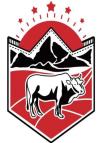 应聘登记表应聘岗位：                                            填表日期： 　年　 月　 日姓　名姓　名性 别性 别性 别民 族民 族民 族民 族民 族民 族出生年月出生年月出生年月年  月年  月相片政治面貌政治面貌婚姻状况婚姻状况婚姻状况婚姻状况婚姻状况身体状况身体状况身体状况身体状况身体状况身体状况相片身 高身 高cmcmcmcmcmcmcmcmcmcmcmcm文化程度文化程度文化程度文化程度文化程度文化程度文化程度文化程度文化程度文化程度文化程度文化程度相片毕业院校毕业院校专　业专　业专　业专　业专　业专　业专　业专　业专　业相片计算机能力计算机能力职  称职  称职  称职  称职  称期望薪资期望薪资期望薪资元/月元/月相片身份证号码身份证号码联系电话联系电话家庭住址家庭住址现居住地址工作状态工作状态□应届           □在职           □待业           □其他□应届           □在职           □待业           □其他□应届           □在职           □待业           □其他□应届           □在职           □待业           □其他□应届           □在职           □待业           □其他□应届           □在职           □待业           □其他□应届           □在职           □待业           □其他□应届           □在职           □待业           □其他□应届           □在职           □待业           □其他□应届           □在职           □待业           □其他□应届           □在职           □待业           □其他□应届           □在职           □待业           □其他□应届           □在职           □待业           □其他□应届           □在职           □待业           □其他□应届           □在职           □待业           □其他□应届           □在职           □待业           □其他□应届           □在职           □待业           □其他□应届           □在职           □待业           □其他□应届           □在职           □待业           □其他□应届           □在职           □待业           □其他□应届           □在职           □待业           □其他□应届           □在职           □待业           □其他□应届           □在职           □待业           □其他□应届           □在职           □待业           □其他□应届           □在职           □待业           □其他□应届           □在职           □待业           □其他□应届           □在职           □待业           □其他社 会 关 系 及 家 庭 情 况社 会 关 系 及 家 庭 情 况社 会 关 系 及 家 庭 情 况社 会 关 系 及 家 庭 情 况社 会 关 系 及 家 庭 情 况社 会 关 系 及 家 庭 情 况社 会 关 系 及 家 庭 情 况社 会 关 系 及 家 庭 情 况社 会 关 系 及 家 庭 情 况社 会 关 系 及 家 庭 情 况社 会 关 系 及 家 庭 情 况社 会 关 系 及 家 庭 情 况社 会 关 系 及 家 庭 情 况社 会 关 系 及 家 庭 情 况社 会 关 系 及 家 庭 情 况社 会 关 系 及 家 庭 情 况社 会 关 系 及 家 庭 情 况社 会 关 系 及 家 庭 情 况社 会 关 系 及 家 庭 情 况社 会 关 系 及 家 庭 情 况社 会 关 系 及 家 庭 情 况社 会 关 系 及 家 庭 情 况社 会 关 系 及 家 庭 情 况社 会 关 系 及 家 庭 情 况社 会 关 系 及 家 庭 情 况社 会 关 系 及 家 庭 情 况社 会 关 系 及 家 庭 情 况社 会 关 系 及 家 庭 情 况社 会 关 系 及 家 庭 情 况姓　名姓　名与本人关系与本人关系与本人关系与本人关系与本人关系与本人关系与本人关系职业（工作单位）职业（工作单位）职业（工作单位）职业（工作单位）职业（工作单位）职业（工作单位）职业（工作单位）职业（工作单位）职业（工作单位）职业（工作单位）职业（工作单位）职业（工作单位）职业（工作单位）职业（工作单位）政治面貌政治面貌政治面貌政治面貌联系电话联系电话教 育 经 历（自高中起）教 育 经 历（自高中起）教 育 经 历（自高中起）教 育 经 历（自高中起）教 育 经 历（自高中起）教 育 经 历（自高中起）教 育 经 历（自高中起）教 育 经 历（自高中起）教 育 经 历（自高中起）教 育 经 历（自高中起）教 育 经 历（自高中起）教 育 经 历（自高中起）教 育 经 历（自高中起）教 育 经 历（自高中起）教 育 经 历（自高中起）教 育 经 历（自高中起）教 育 经 历（自高中起）教 育 经 历（自高中起）教 育 经 历（自高中起）教 育 经 历（自高中起）教 育 经 历（自高中起）教 育 经 历（自高中起）教 育 经 历（自高中起）教 育 经 历（自高中起）教 育 经 历（自高中起）教 育 经 历（自高中起）教 育 经 历（自高中起）教 育 经 历（自高中起）教 育 经 历（自高中起）何年何月至何年何月何年何月至何年何月何年何月至何年何月何年何月至何年何月何年何月至何年何月何年何月至何年何月何年何月至何年何月就读学校就读学校就读学校就读学校就读学校就读学校就读学校就读学校就读学校学　历学　历学　历学　历学　历学　历学　历专　　业专　　业专　　业专　　业获得证书获得证书工　作　经　历工　作　经　历工　作　经　历工　作　经　历工　作　经　历工　作　经　历工　作　经　历工　作　经　历工　作　经　历工　作　经　历工　作　经　历工　作　经　历工　作　经　历工　作　经　历工　作　经　历工　作　经　历工　作　经　历工　作　经　历工　作　经　历工　作　经　历工　作　经　历工　作　经　历工　作　经　历工　作　经　历工　作　经　历工　作　经　历工　作　经　历工　作　经　历工　作　经　历何年何月至何年何月何年何月至何年何月何年何月至何年何月何年何月至何年何月何年何月至何年何月何年何月至何年何月何年何月至何年何月工作单位工作单位工作单位工作单位工作单位工作单位工作单位工作单位工作单位工作单位工作单位工作单位工作单位工作单位工作单位工作单位担任职务担任职务担任职务离职原因离职原因证明人及电话自我评价填表人承诺：1.所填写情况完全属实，如有虚假，本人愿意接受公司辞退，不产生任何工资；2.本人愿意接受公司规定的试用期，并与公司签订相关合同。                                                     填表人签名：填表人承诺：1.所填写情况完全属实，如有虚假，本人愿意接受公司辞退，不产生任何工资；2.本人愿意接受公司规定的试用期，并与公司签订相关合同。                                                     填表人签名：填表人承诺：1.所填写情况完全属实，如有虚假，本人愿意接受公司辞退，不产生任何工资；2.本人愿意接受公司规定的试用期，并与公司签订相关合同。                                                     填表人签名：填表人承诺：1.所填写情况完全属实，如有虚假，本人愿意接受公司辞退，不产生任何工资；2.本人愿意接受公司规定的试用期，并与公司签订相关合同。                                                     填表人签名：填表人承诺：1.所填写情况完全属实，如有虚假，本人愿意接受公司辞退，不产生任何工资；2.本人愿意接受公司规定的试用期，并与公司签订相关合同。                                                     填表人签名：填表人承诺：1.所填写情况完全属实，如有虚假，本人愿意接受公司辞退，不产生任何工资；2.本人愿意接受公司规定的试用期，并与公司签订相关合同。                                                     填表人签名：填表人承诺：1.所填写情况完全属实，如有虚假，本人愿意接受公司辞退，不产生任何工资；2.本人愿意接受公司规定的试用期，并与公司签订相关合同。                                                     填表人签名：填表人承诺：1.所填写情况完全属实，如有虚假，本人愿意接受公司辞退，不产生任何工资；2.本人愿意接受公司规定的试用期，并与公司签订相关合同。                                                     填表人签名：填表人承诺：1.所填写情况完全属实，如有虚假，本人愿意接受公司辞退，不产生任何工资；2.本人愿意接受公司规定的试用期，并与公司签订相关合同。                                                     填表人签名：填表人承诺：1.所填写情况完全属实，如有虚假，本人愿意接受公司辞退，不产生任何工资；2.本人愿意接受公司规定的试用期，并与公司签订相关合同。                                                     填表人签名：填表人承诺：1.所填写情况完全属实，如有虚假，本人愿意接受公司辞退，不产生任何工资；2.本人愿意接受公司规定的试用期，并与公司签订相关合同。                                                     填表人签名：填表人承诺：1.所填写情况完全属实，如有虚假，本人愿意接受公司辞退，不产生任何工资；2.本人愿意接受公司规定的试用期，并与公司签订相关合同。                                                     填表人签名：填表人承诺：1.所填写情况完全属实，如有虚假，本人愿意接受公司辞退，不产生任何工资；2.本人愿意接受公司规定的试用期，并与公司签订相关合同。                                                     填表人签名：填表人承诺：1.所填写情况完全属实，如有虚假，本人愿意接受公司辞退，不产生任何工资；2.本人愿意接受公司规定的试用期，并与公司签订相关合同。                                                     填表人签名：填表人承诺：1.所填写情况完全属实，如有虚假，本人愿意接受公司辞退，不产生任何工资；2.本人愿意接受公司规定的试用期，并与公司签订相关合同。                                                     填表人签名：填表人承诺：1.所填写情况完全属实，如有虚假，本人愿意接受公司辞退，不产生任何工资；2.本人愿意接受公司规定的试用期，并与公司签订相关合同。                                                     填表人签名：填表人承诺：1.所填写情况完全属实，如有虚假，本人愿意接受公司辞退，不产生任何工资；2.本人愿意接受公司规定的试用期，并与公司签订相关合同。                                                     填表人签名：填表人承诺：1.所填写情况完全属实，如有虚假，本人愿意接受公司辞退，不产生任何工资；2.本人愿意接受公司规定的试用期，并与公司签订相关合同。                                                     填表人签名：填表人承诺：1.所填写情况完全属实，如有虚假，本人愿意接受公司辞退，不产生任何工资；2.本人愿意接受公司规定的试用期，并与公司签订相关合同。                                                     填表人签名：填表人承诺：1.所填写情况完全属实，如有虚假，本人愿意接受公司辞退，不产生任何工资；2.本人愿意接受公司规定的试用期，并与公司签订相关合同。                                                     填表人签名：填表人承诺：1.所填写情况完全属实，如有虚假，本人愿意接受公司辞退，不产生任何工资；2.本人愿意接受公司规定的试用期，并与公司签订相关合同。                                                     填表人签名：填表人承诺：1.所填写情况完全属实，如有虚假，本人愿意接受公司辞退，不产生任何工资；2.本人愿意接受公司规定的试用期，并与公司签订相关合同。                                                     填表人签名：填表人承诺：1.所填写情况完全属实，如有虚假，本人愿意接受公司辞退，不产生任何工资；2.本人愿意接受公司规定的试用期，并与公司签订相关合同。                                                     填表人签名：填表人承诺：1.所填写情况完全属实，如有虚假，本人愿意接受公司辞退，不产生任何工资；2.本人愿意接受公司规定的试用期，并与公司签订相关合同。                                                     填表人签名：填表人承诺：1.所填写情况完全属实，如有虚假，本人愿意接受公司辞退，不产生任何工资；2.本人愿意接受公司规定的试用期，并与公司签订相关合同。                                                     填表人签名：填表人承诺：1.所填写情况完全属实，如有虚假，本人愿意接受公司辞退，不产生任何工资；2.本人愿意接受公司规定的试用期，并与公司签订相关合同。                                                     填表人签名：填表人承诺：1.所填写情况完全属实，如有虚假，本人愿意接受公司辞退，不产生任何工资；2.本人愿意接受公司规定的试用期，并与公司签订相关合同。                                                     填表人签名：填表人承诺：1.所填写情况完全属实，如有虚假，本人愿意接受公司辞退，不产生任何工资；2.本人愿意接受公司规定的试用期，并与公司签订相关合同。                                                     填表人签名：填表人承诺：1.所填写情况完全属实，如有虚假，本人愿意接受公司辞退，不产生任何工资；2.本人愿意接受公司规定的试用期，并与公司签订相关合同。                                                     填表人签名：